CHAPTER 3PLEADINGS§51.  Actions on insurance policiesIn all actions on insurance policies, a complaint on an account annexed, with an allegation that the plaintiff has complied with all conditions of the policy of insurance mentioned in the account annexed, shall be deemed sufficient. The account annexed shall state the number of the policy and the amount claimed as due, both as principal sum and interest, if any. The fact that the amount claimed in the account annexed varies from the amount found to be due the plaintiff shall not defeat the action unless there be a fraudulent claim of an excessive amount. If the defendant relies upon the breach of any condition of the policy by the plaintiff as a defense, it shall set the same up by answer, and all conditions, the breach of which is known to the defendant and not so pleaded, shall be deemed to have been complied with by the plaintiff. The plaintiff by a reply to the answer may set up any matter waiving or legally excusing his noncompliance with conditions as alleged by the defendant. Nothing in this section shall be construed as changing in any way the common law burden of proof as to such matters as are so put in issue under the pleadings.  [PL 1979, c. 541, Pt. A, §137 (AMD).]SECTION HISTORYPL 1979, c. 541, §A137 (AMD). §52.  Ad damnum clauseNo dollar amount or figure may be included in the demand in any civil case, but the prayer must be for such damages as are reasonable in the premises.  This section does not apply to a demand for liquidated damages.  [PL 2001, c. 17, §1 (AMD).]SECTION HISTORYPL 1987, c. 646, §1 (NEW). PL 2001, c. 17, §1 (AMD). The State of Maine claims a copyright in its codified statutes. If you intend to republish this material, we require that you include the following disclaimer in your publication:All copyrights and other rights to statutory text are reserved by the State of Maine. The text included in this publication reflects changes made through the First Regular and First Special Session of the 131st Maine Legislature and is current through November 1. 2023
                    . The text is subject to change without notice. It is a version that has not been officially certified by the Secretary of State. Refer to the Maine Revised Statutes Annotated and supplements for certified text.
                The Office of the Revisor of Statutes also requests that you send us one copy of any statutory publication you may produce. Our goal is not to restrict publishing activity, but to keep track of who is publishing what, to identify any needless duplication and to preserve the State's copyright rights.PLEASE NOTE: The Revisor's Office cannot perform research for or provide legal advice or interpretation of Maine law to the public. If you need legal assistance, please contact a qualified attorney.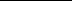 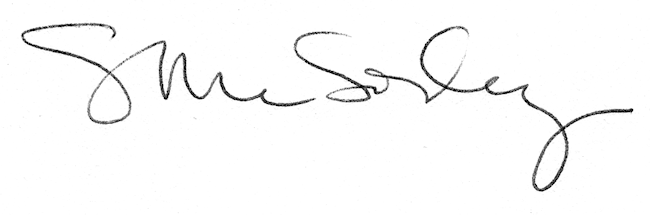 